Formularz PDS-12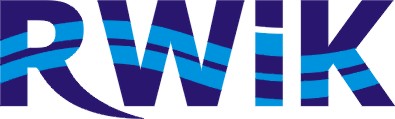 WNIOSEK O WYDANIE PROTOKOŁU ODBIORU KOŃCOWEGO PRZYŁĄCZA 	Data Regionalne Wodociągi i Kanalizacja spółka z o.o. 
w Białogardzie 
ul. Ustronie Miejskie 1 78-200 BiałogardWnioskodawca / Dane podmiotu ubiegającego się o przyłączenie do sieci/InwestorWNIOSEKo wydanie protokołu odbioru końcowego przyłączaProszę o wydanie protokołu odbioru końcowego dla:zlokalizowanego / ych 1)  na dz. nr		obręb		w celu zaopatrzenia w wodę / odbiór ścieków1) nieruchomości zlokalizowanej w miejscowości:	 przy ul. 		na dz. nr 		
dla której Regionalne Wodociągi i Kanalizacja sp z o.o. w Białogardzie wydały warunki przyłączenia do sieci
nr Do wniosku dołączam1) :protokół odbioru robót zanikowych przyłącza / y1);w przypadku przyłączy wybudowanych w pasach drogowych – kopie Decyzji zezwalających na umieszczenie urządzenia
w pasie drogowym oraz protokół odbioru pasa drogowego po wykonaniu robót budowlanych podpisany przez zarządcę drogi;protokół odbioru prób szczelności przyłącza wodociągowego;wyniki badań jakości wody w zakresie mikrobiologicznym;inwentaryzację geodezyjną powykonawczą wybudowanego / ych1) przyłącza / y1) w wersji papierowej i numerycznej w formacie (.dwg, .dxf);(dla przyłącza kanalizacyjnego w przypadku kaskadowego włączenia do istniejącej studni kanalizacyjnej na inwentaryzacji geodezyjnej powykonawczej należy nanieść rzędną wierzchu rury przyłącza w miejscu wykonania kaskady.)stan wodomierza na dzień 		  – 		m3;1) niepotrzebne skreślić;POLITYKA OCHRONY DANYCH OSOBOWYCH RWIK Sp. z o.o. w BiałogardziePrzyjmuję do wiadomości, że:Stosownie do art. 13 ust. 1 i 2 rozporządzenia Parlamentu Europejskiego i Rady (UE) 2016/679 z dnia 27 kwietnia 2016 r. w sprawie ochrony osób fizycznych w związku z przetwarzaniem danych osobowych i w sprawie swobodnego przepływu takich danych oraz uchylenia dyrektywy 95/46/WE (ogólne rozporządzenie o ochronie danych osobowych) (Dz. Urz. UE L 119 z 04 maja 2016 r., str. 1 – „RODO”) Spółka informuje, iż administratorem danych osobowych jest: Regionalne Wodociągi i Kanalizacji Sp. z o.o. w Białogardzie ul. Ustronie Miejskie 1 78–200 Białogard; Administrator wyznaczył Inspektora Ochrony Danych Osobowych p. Alina Dorywalska, z którym  w sprawach dotyczących przetwarzania danych osobowych można skontaktować się za pośrednictwem poczty elektronicznej pod adresem iod@rwik.pl lub telefonicznie pod numerem /94/ 312–19–05.Moje dane osobowe będą zbierane i przetwarzane w celu wydania opinii w sprawie możliwości przyłączenia do komunalnych sieci - na podstawie art. 6 ust. 1 lit. b ww. rozporządzenia.Odbiorcami moich danych osobowych będą wyłącznie podmioty uprawnione do uzyskania danych osobowych na podstawie przepisów prawa lub umowy powierzenia.Moje dane osobowe przechowywane będą przez okres istnienia wykonanej sieci wodociągowej lub kanalizacyjnej. Okres ten może zostać przedłużony do czasu upływu okresu przedawnienia ewentualnych roszczeń, jeśli przetwarzanie danych osobowych będzie niezbędne do dochodzenia lub obrony przed takimi roszczeniami.Posiadam prawo do żądania od Administratora dostępu do swoich danych osobowych, ich sprostowania, ograniczenia przetwarzania danych osobowych oraz prawo wniesienia skargi do Prezesa Urzędu Ochrony Danych Osobowych.Moje dane osobowe nie podlegają zautomatyzowanemu podejmowaniu decyzji, w tym profilowaniu.Podanie danych osobowych jest dobrowolne, jednakże odmowa podania danych może skutkować odmową rozpatrzenia wniosku.(czytelny podpis wnioskodawcy)Nazwisko lub nazwa firmyImię /c.d. nazwa firmyMiejscowośćMiejscowośćKodPocztaPocztaUlicaUlicaUlicaNr budynkuNr lokaluTelefonEmail
Email
NIP ( dot. firm)NIP ( dot. firm)❑ przyłącza wodociągowego 1)❑ przyłącza kanalizacyjnego 1)